Samodzielny Publiczny Zakład Opieki ZdrowotnejMinisterstwa Spraw Wewnętrznych i Administracji z Warmińsko-Mazurskim Centrum Onkologii 
w Olsztynie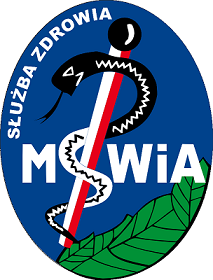 ZPZ -2375-4670/19ID231115Olsztyn, dnia 10.06.2018r.Dotyczy: Zapytania ofertowego na dostawę wody mineralnej niegazowanej. 	W związku z zapytaniem uczestnika postępowania prowadzonego w trybie zapytania ofertowego poniżej równowartości 30 000 euro na dostawę wody mineralnej niegazowanej zostały udzielone następujące odpowiedzi:Pytanie 1Bardzo proszę o określenie minimum logistycznego jednorazowej dostawy i wprowadzenie odpowiedniego zapisu do umowy.
Z doświadczenia wynika, że jest to najczęściej jedna paleta Euro czyli 504 szt.
Odp. 1.Zamawiając informuje, iż zgadza się na określenie minimum logistycznego przy składaniu zamówienia nie mniej niż jedna paleta. Bez konieczności wprowadzania  zmian  w umowie.Pytanie 2Proszę o wprowadzenie zapisów regulujących obrót paletami, na których transportowana jest woda mineralna.
Wszystko to reguluje porozumienie paletowe(załączam)Odp. 2.Zamawiający zgadza się na wprowadzenie zapisów regulujących obrót paletami, na których będzie transportowana woda mineralna.Treść porozumienia  stanowić będzie załącznik do umowy (Załącznik  nr 3 porozumienie paletowe)Pytanie 3Proszę o wydłużenie terminu realizacji zamówienia do 3-4 dni roboczych, zazwyczaj zamówienia realizujemy w ciągu dwóch dni roboczych, ale taki termin nie uwzględnia przypadków losowych (awarii, wypadków, opóźnień)Odp. 3.Zamawiający  wyraża zgodę na wydłużenie terminu realizacji zamówienia do 3 dni.Zał.:Zmodyfikowany wzór umowyZałącznik nr 3 Porozumienie paletoweSporządził w 1 egz.- Małgorzata WojteczkoOtrzymują uczestnicy postępowania Egz. – a/a